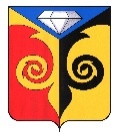 СОВЕТ ДЕПУТАТОВКУСИНСКОГО ГОРОДСКОГО ПОСЕЛЕНИЯЧелябинской областиР Е Ш Е Н И Е от 24.02.2022 г. № 11г. КусаО передаче полномочийпо решению вопросов местного значения В соответствии с Бюджетным кодексом РФ, Федеральным законом от 06.10.2003 года № 131-ФЗ «Об общих принципах организации местного самоуправления в Российской Федерации», Уставом Кусинского городского поселения, Совет депутатов Кусинского городского поселения   РЕШАЕТ: 1. Утвердить соглашение о передачи части полномочий по решению вопроса местного значения в сфере организации библиотечного обслуживания населения, комплектованию и обеспечению сохранности библиотечных фондов библиотек поселения, а также созданию условий для организации досуга и обеспечения жителей поселения услугами организаций культуры Кусинским городским поселением в Кусинский муниципальный район согласно приложению.2. Передачу полномочий осуществлять за счет межбюджетных трансфертов, перечисляемых из бюджета Кусинского городского поселения в бюджет Кусинского муниципального района.3. Определить срок передачи полномочий на 1 год – с 1 января 2022 года по 31 декабря 2022 года.4.  Настоящее решение вступает в силу с 1 января 2022 года. Председатель   Совета депутатовКусинского городского поселения	          	                                         О.С. ЧаринаПриложение № 1к решению Совета депутатов Кусинского городского поселения от 24.02.2022 г № 11СОГЛАШЕНИЕо передаче (приеме) осуществления части полномочий по решению вопросов местного значения (библиотечное обслуживание и культура)г. Куса                                                                                                                                     «___» _________2022  годаМуниципальное образование «Кусинское городское поселение», именуемое в дальнейшем Городское поселение, в лице Главы Кусинского городского поселения Чистякова Алексея Викторовича, действующего на основании Устава Кусинского городского поселения, с одной стороны, и муниципальное образование «Кусинский муниципальный район», именуемое в дальнейшем Муниципальный район, в лице Главы Кусинского муниципального района Лысякова Юрия Алексеевича,  действующего на основании Устава Кусинского муниципального района, с другой стороны, руководствуясь п. 4 ст. 15 Федерального закона от 06.10.2003г. № 131 – ФЗ «Об общих принципах организации местного самоуправления в Российской Федерации» заключили настоящее Соглашение о нижеследующем:Предмет соглашения «Городское поселение» передаёт, а «Управление Культуры» принимает на условиях и в порядке, указанном в настоящем соглашении, осуществление части полномочий «Городского поселения» по решению вопросов местного значения в сфере организации библиотечного обслуживания населения, комплектованию и обеспечению сохранности библиотечных фондов библиотек поселения, а так же создание условий для организации досуга и обеспечения жителей поселения услугами организаций культуры, отнесённых действующим законодательствам к полномочиям «Городского поселения», в границах территории Кусинского городского поселения. Полномочия осуществляются «Муниципальным районом» от имени и в интересах «Городского поселения», в соответствии с законодательством Российской Федерации и Челябинской области, Уставами, нормативными правовыми актами: Кусинского муниципального района, управления Культуры Кусинского муниципального района, Кусинского городского поселения, настоящим соглашением.1.3.	Осуществление «Муниципальным районом» части полномочий «Городского поселения» производится за счёт межбюджетных трансфертов, предоставляемых из бюджета «Городского поселения» в бюджет «Муниципального района» в соответствии с Бюджетным кодексом Российской Федерации и в порядке, определяемом настоящим соглашением.2.	Передача части полномочий2.1. В целях реализации пункта 1 настоящего соглашения «Муниципальный район» принимает на себя осуществление части следующих полномочий «Городского поселения» по решению вопросов местного значения, а именно:2.1.1. организации библиотечного обслуживания в библиотеках, расположенных на территории Кусинского городского поселения.Жители Кусинского городского поселения пользуются услугами следующих библиотек: - Межпоселенческая (районная) центральная библиотека, адрес: 456940, Челябинская область, г. Куса, ул. Ленинградская, 10;- Кусинская Юношеская библиотека, адрес: 456940, Челябинская область, г. Куса, ул. Михаила Бубнова, 4;- Кусинская Детская библиотека, адрес: 456940, Челябинская область, г. Куса, ул. Михаила Бубнова, 4.	В связи с тем, что вышеуказанные библиотеки являются структурными образованиями без образования юридического лица - муниципального бюджетного учреждения культуры «Централизованная библиотечная система», сокращенное наименование МБУК «ЦБС», учредителем которой является управление культуры Кусинского муниципального района, на которого в соответствии со ст. 10 ФЗ № 78 от 29.12.1994г. «О библиотечной системе в РФ» возложено финансирование деятельности и осуществление контроль за этой деятельностью в соответствии с действующим законодательством, администрация Кусинского городского поселения передает полномочия по: - организации и участию в проведении массовых мероприятий, посвященных памятным датам, выдающимся личностям нашего поселения, проведение мероприятий с детьми дошкольного, школьного возраста и взрослыми с проведением следующих мероприятий:Межпоселенческая (районная) Центральная библиотека:Ежегодная Всероссийская акция «Библионочь – 2022»Акция «Дорогая сердцу книга о войне»Патриотический час «Ты хочешь мира? Помни о войне!»Патриотическая акция «Я помню! Я горжусь!»Флешмоб «Читаем Пушкина вместе»!Литературный вечер «Если будет Россия, значит, буду и я»       (ко дню России)Акция «Живут в моём сердце стихи…» (к Всемирному дню поэзии)Тематический вечер «Каждому человеку открыт путь в библиотеку»Праздничная программа ко Дню города «Есть в России уголок, милый сердцу городок…»Патриотическая акция «Мы вместе – под флагом России»Всероссийская акция «Ночь искусств»Вечер ко Дню матери «Души материнской свет»Юношеская библиотека им. В.А. Савина:Акция «Библиосумерки – 2022»Масленичные посиделки «Широкая Госпожа Масленица»Патриотический флешмоб «Читаем стихи о войне во имя мира на земле!»Музыкально-поэтическая гостиная: «День вековечной славы: Отечественная война 1812 года в поэзии»Акция «Дарите книги с любовью»Встречи с людьми разных профессий «Лабиринт профессий»«Уголок России - отчий дом» - праздничная программа ко Дню РоссииПраздничная программа ко дню города «Сердцу милый уголок – наш любимый городок»Акция «Наша гордость и слава» (ко дню Государственного флага России)День молодого читателя и молодежного чтения «Быть молодым – значит быть образованным!»День кусинской  поэзии «Край родной в стихах и песнях»Всероссийская акция «Ночь искусств».Детская библиотека г. Куса:VI Муниципальный конкурс чтецов «Поэтическая карусель» (Ю. Мориц, С. Маршак, Г. Остер, Э. Успенский)Акция «Библиосумерки – 2022»Патриотический час «Дороги войны – дороги Победы»Турнир знатоков «Я люблю тебя, Россия!» (ко дню России)Литературный марафон «Мне город этот дорог!»Флешмоб «От улыбки станет всем светлей» (к 1 июня)Квест – игра «Здоровое поколение» (ко дню молодёжи) 4 ноября – Ночь искусств «Дерево дружбы, мира и добра»2.1.2. создание условий для организации досуга и обеспечения жителей услугами организации культуры:- подготовка и проведение вечеров, театрализованных представлений, танцевально-развлекательных, театральных, литературно-художественных, концертных, игровых программ на праздничные и памятные дни: Открытие новогоднего городка, Проводы зимы, День Победы - 9 мая, День города – 12 июля, Универсальная сельскохозяйственная ярмарка.2.1.3. создание условий для организации выставочных проектов МБУК музейно-краеведческого центра в рамках проведения Дня Победы - 9 мая (печать и монтаж баннера «Стена памяти», проведение выставок и др.) и Дня города – 12 июля (Печать и монтаж баннера «Почетные граждане», проведение выставок и др.);- разработка и издание сборников; наборов открыток с обязательным согласованием разработанных материалов с администрацией Кусинского городского поселения, Советом депутатов Кусинского городского поселения (мероприятия, связанные с подготовкой к проведению памятной даты в истории города - 245 лет Кусе, юбилей со дня основания); 3.	Права и обязанности Сторон3.1. «Городское поселение» имеет право:3.1.1. Осуществлять контроль за исполнением «Муниципальный район» полномочий, а также за целевым использованием предоставленных межбюджетных трансфертов;3.1.2. Получать от «Муниципального района» информацию об использовании межбюджетных трансфертов, а также информацию о ходе исполнения «Муниципальным районом» переданных полномочий;3.1.3. Требовать возврата суммы перечисленных межбюджетных трансфертов в случае их нецелевого использования «Муниципальному району» и/или неисполнения «Муниципальным районом» переданных полномочий.3.2. «Городское поселение» обязуется:3.2.1. Передать «Муниципальному району» всю имеющуюся документацию по вопросам распоряжения имуществом, находящимся в муниципальной собственности «Городского поселения», по акту приёма-передачи в течение 1 месяца с момента вступления в силу настоящего соглашения для осуществления «Муниципальным районом» преданной части полномочий по решению вопросов, указанных в п. 2.1.1 и п. 2.1.2. настоящего соглашения;3.2.2. Проводить сверки и ежемесячно подписывать соответствующие акты по доходам и расходам по распоряжению муниципальным имуществом «Городского поселения»;3.2.3. Обеспечить передачу в бюджет «Муниципального района» в порядке, установленном разделом 5 настоящего соглашения, межбюджетных трансфертов на осуществление переданных полномочий;3.2.4. Предоставлять «Муниципальному району» документацию и информацию, необходимую для осуществления переданных полномочий.3.3. «Муниципальный район» имеет право:3.3.1. На финансовое обеспечение переданных полномочий за счёт межбюджетных трансфертов, предоставляемых из бюджета «Городского поселения» в размере и порядке согласно условиям раздела 5 настоящего соглашения;3.3.2. Запрашивать у «Городского поселения» информацию, необходимую для осуществления переданных полномочий.3.4. «Муниципальный район» обязуется:3.4.1. Осуществлять переданные полномочия в соответствии с требованиями действующего законодательства;3.4.2. Использовать финансовые средства, полученные на осуществление полномочия « Городского поселения», на цели, предусмотренные настоящим соглашением;3.4.3. Представлять «Городскому поселению» отчет об использовании межбюджетных трансфертов, переданных на осуществление полномочий раз в квартал: до 05  апреля текущего года за первый квартал, до 05 июля текущего года за второй квартал, до 05 октября текущего года за третий квартал, до 31 декабря текущего года за четвертый квартал, а так же информацию о ходе исполнения «Муниципальным районом» переданных полномочий по соответствующим запросам «Городского поселения». Отчет предоставлять в виде таблицы с указанием: даты и фактического времени отработанной смены, описанием проведенного комплекса работ (мероприятий) указанных в п. 2.1.1, 2.1.2, 2.1.3 настоящего Соглашения, подписью с расшифровкой подписи исполнителя, подписью с расшифровкой подписи ответственного лица отвечающего за работу специалиста. К отчету прилагать копии документов первичного бухгалтерского учета (товарно-транспортные накладные, акты приема передачи товара, услуги, копии договоров, товарных чеков, и т.п.), фотоматериалы и видеоматериалы подтверждающие проведение мероприятий.4. Основания и порядок изменения и досрочного прекращения действия соглашения4.1. Изменение условий настоящего соглашения допускается по соглашению сторон. Вносимые изменения рассматриваются сторонами в десятидневный срок и оформляются дополнительными соглашениями, являющимися неотъемлемой частью настоящего соглашения.4.2. За неисполнение или ненадлежащее исполнение обязательств по соглашению любой из сторон, другая сторона вправе требовать досрочного прекращения действия соглашения. Досрочное прекращение действия настоящего соглашения возможно лишь по обоюдному соглашению сторон или в судебном порядке.4.3. При досрочном расторжении настоящего соглашения «Муниципальный район» возвращает сумму межбюджетных трансфертов за период, когда полномочия не исполнялись, в бюджет «Городского поселения».5.	Порядок определения ежегодного объёма межбюджетных трансфертов,
необходимых для осуществления передаваемых полномочий5.1.	Размер межбюджетных трансфертов, необходимых для осуществления передаваемых полномочий, указанных в пунктах 2.1.1.. настоящего соглашения, и предоставляемых из бюджета «Городского поселения» в бюджет «Муниципального района», перечисляются «Городским поселением» ежемесячно в размере одной двенадцатой части объёма ассигнований, в срок до 10 числа текущего месяца в бюджет «Муниципального района» и определяется по следующей формуле:Н = (ФОТ*4*5)*30+М, где: Н – ежегодный объём межбюджетных трансфертов;ФОТ – расходы на оплату труда 4 ставок  специалистов (26040руб/22смены=1184руб стоимость смены 1 сотрудника), участвующих в мероприятиях, включая начисления на оплату труда страховых взносов во внебюджетные фонды (в системы обязательного пенсионного, медицинского и социального страхования) без учета стимулирующих выплат. ФОТ одного мероприятия рассчитывается на 5 дней из которых: 4 дня подготовка к проведению мероприятия, 1 день непосредственное участие в мероприятии;30 – количество дней, занятых в подготовке и проведении мероприятий в год;М – стоимость необходимой наградной атрибутики для проведения мероприятий.Н=(1184*4*5)*75+63450= 839450руб.Расчет ориентировочный, общая сумма не должна превышать 1839450руб.5.2. Размер межбюджетных трансфертов, необходимых для осуществления передаваемых полномочий, указанных в пунктах 2.1.2. настоящего соглашения, и предоставляемых из бюджета «Городского поселения» в бюджет «Муниципального района», перечисляются «Городским поселением» ежемесячно в размере одной двенадцатой части объёма ассигнований, в срок до 10 числа текущего месяца в бюджет «Муниципального района» и определяется по следующей формуле:Н=ФОТ*6*15+М, где;Н – ежегодный объём межбюджетных трансфертов;ФОТ - расходы на оплату труда 6  специалистов (26040руб/22смены=1184руб стоимость смены 1 сотрудника, ), участвующих в мероприятиях, включая начисления на оплату труда страховых взносов во внебюджетные фонды (в системы обязательного пенсионного, медицинского и социального страхования). ФОТ одного мероприятия рассчитывается на 3 дня из которых: 2 дня подготовка к проведению мероприятия, 1 день непосредственное участие в мероприятии;6 – количество специалистов;15 – количество дней, занятых в подготовке и проведении мероприятия;М – стоимость необходимой наградной атрибутики для проведения мероприятий.Н=1184*6*15+29232=106560+29232=135792руб.Расчет ориентировочный, общая сумма не должна превышать 135792руб.5.3. Размер межбюджетных трансфертов, необходимых для осуществления передаваемых полномочий, указанных в пунктах 2.1.3. настоящего соглашения, и предоставляемых из бюджета «Городского поселения» в бюджет «Муниципального района», перечисляются «Городским поселением» ежемесячно в размере одной двенадцатой части объёма ассигнований, в срок до 10 числа текущего месяца в бюджет «Муниципального района» и определяется по следующей формуле:Н=ФОТ*2*6+М+С, где;Н – ежегодный объём межбюджетных трансфертов;ФОТ - расходы на оплату труда 6  специалистов (26040руб/22смены=1184руб стоимость смены 1 сотрудника, ), участвующих в мероприятиях, включая начисления на оплату труда страховых взносов во внебюджетные фонды (в системы обязательного пенсионного, медицинского и социального страхования). ФОТ одного мероприятия рассчитывается на 3 дня из которых: 2 дня подготовка к проведению мероприятия, 1 день непосредственное участие в мероприятии;2 – количество специалистов;6 – количество дней занятых в подготовке и проведении мероприятия;М – стоимость печатных и монтажных работ.С – разработка и издание сборников; наборов открыток; Н=1184*2*6+20000+150000= 14208,0+20000=184208,0руб.Расчет ориентировочный, общая сумма не должна превышать 184208,0руб.Перечисление межбюджетных трансфертов производится по следующим реквизитам: ИНН ___________ КПП ______________ УФК по ______________ области (Комитет ____________________________________________________________________________) л/сч ______________________, р/сч. ________________________ в отделение ______________________________________, БИК ________________, ОКТМО _________________, код администратора доходов местного бюджета ______,6. Финансовые санкции за неисполнение соглашения6.1.	В случае нарушения «Городским поселением» срока перечисления межбюджетных трансфертов, установленного настоящим соглашением, «Городскому поселению» начисляются пени в размере 0,01 % за каждый день просрочки исполнения обязательства по перечислению межбюджетных трансфертов.6.2.	Межбюджетные трансферты, полученные из бюджета «Городского поселения» и использованные не в целях реализации настоящего соглашения, подлежат возврату из бюджета «Муниципального района» в бюджет «Городского поселения» в срок не позднее двух месяцев с момента установления в судебном порядке факта нецелевого использования предоставленных межбюджетных трансфертов.6.3. В случае неисполнения (ненадлежащего исполнения) «Муниципальным районом» своих обязательств по настоящему соглашению, «Муниципальный район» несёт ответственность в соответствии с действующим законодательством.7.	Срок действия соглашения7.1. Настоящее соглашение вступает в силу после его официального опубликования, распространяет свое действие на правоотношения, возникшие с 01.01.2022г.,   действует по 31 декабря 2022 года.8. Заключительные положения8.1. Настоящее соглашение составлено в двух экземплярах, имеющих равную юридическую силу, по одному экземпляру для каждой из Сторон.9. Юридические адреса и подписи  сторон